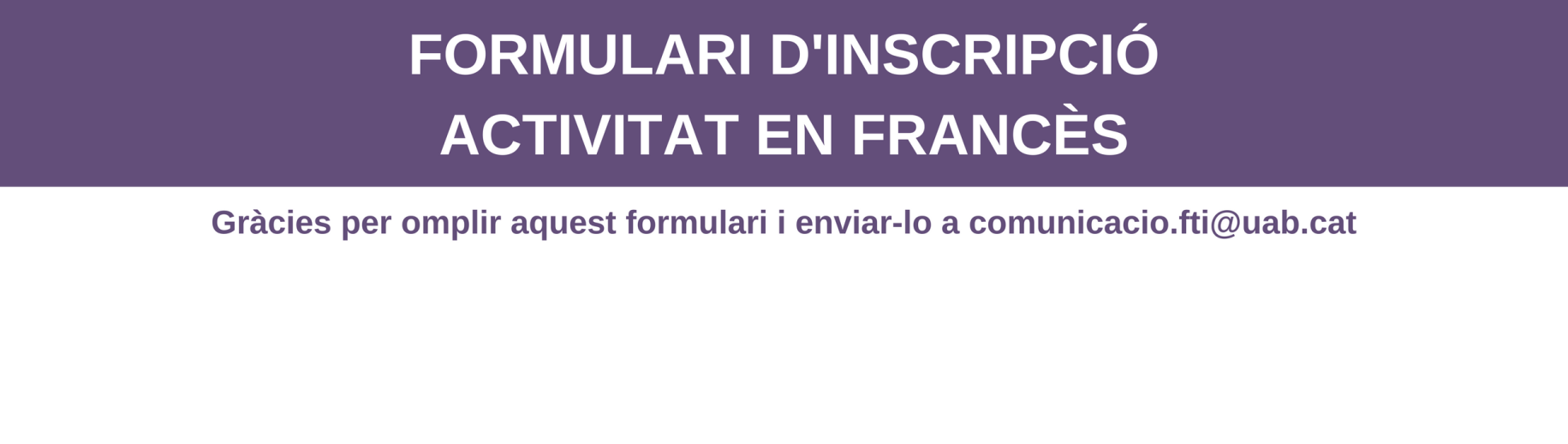 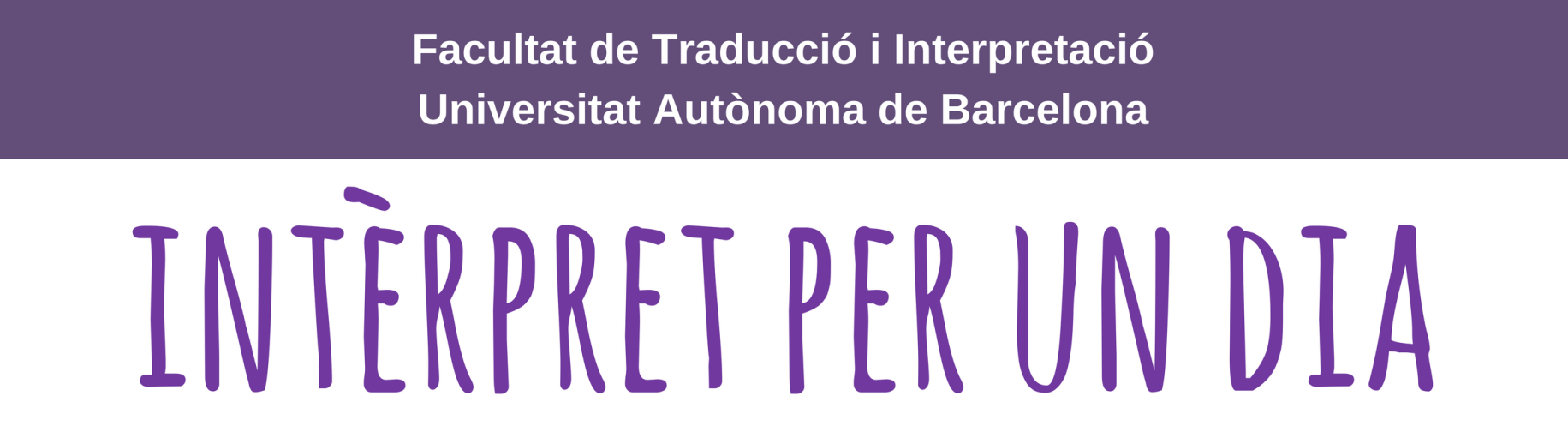 DADES GENERALSDADES GENERALSNOM DEL CENTREPROFESSOR RESPONSABLENOMBRE D’ALUMNES QUE PARTICIPEN EN L’ACTIVITATNOMBRE D’ALUMNES QUE PARTICIPEN EN L’ACTIVITATALUMNES D’ESOALUMNES DE BATXILLERATDATA EN QUÈ ES VOL FER L’ACTIVITATSi us plau, trieu un parell de dates.Marqueu amb un 1 la primera opció i amb un 2 la segona.DATA EN QUÈ ES VOL FER L’ACTIVITATSi us plau, trieu un parell de dates.Marqueu amb un 1 la primera opció i amb un 2 la segona.Dilluns 4 de març del 2019, de 10:00 a 12:00h.Dilluns 11 de març del 2019, de 10:00 a 12:00h.Dilluns 18 de març del 2019, de 10:00 a 12:00h.